SCAMPO SUMMERGluten Free Dinner Options2022    Starterscaesar salad 15 *                   arugula salad 14 chilled yellow watermelon gazpacho  18cesare casella’s prosciutto w/toasted hazelnuts  29tuna sashimi w/ fire grilled oysters .. green garlic pastis butter 28 *bufala mozzarella w/ vine ripe heirloom tomatoes & basil 17 whole burrata, crisped kale .. muscovado broiled peach & organic black sesame dressing 24Mainsummer’s grilled lobster 1 ¾ lbs.  MPbrick chicken & dumplings … truffles porcini purse’s & baby ‘vichy’ carrots 32 *kurobuta pork chop, venetian style – caramelized milk braised w/ veraci clams .. cavolo nero pesto 46*prime skirt steak .. coffee-porcini rub .. toasted garlic & peanuts  (no sauce) 46 *scottish salmon, purple yam gnocchi .. snap peas w/ cashew nuoc cham dressing  37 *gorgonzola & shaved walnut risotto .. squash blossoms & black truffles 34~all spaghetti is available gluten free~aglio e olio 24,    pomodoro 24,    bolognese 29,    * carbonara 28,   * vongole 30cracklings & hot pepper 27Sidesshucked ‘street corn’ .. cotija cheese & poblano aioli 12* denotes these items are cooked to order or may be served undercooked.  consuming raw or undercooked seafood, poultry, eggs or meat may increase the risk of foodborne illness.please inform your server of any food allergies before placing your order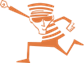 